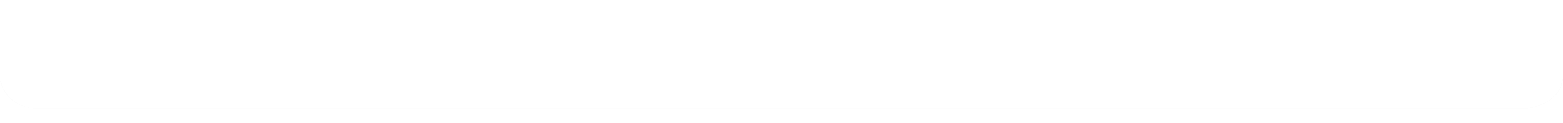 ראיות להגשה כתמיכה בתביעות בגין הפסדים כספייםהערה: הקפידו לספק את כל המסמכים הדרושים, לרבות אלה המפורטים בסעיפים לעיל, הרלוונטיים לתביעתכם. רצוי גם להציג את המידע לעיל בגיליון נתונים, בייחוד לצורך קישור המסמכים התומכים לעלות הסעיף הנתבע.למידע נוסף נא עיינו בסעיף 3.1 של מדריך התביעות.מידע נוסף הנדרש עבור הוצאות על פריטי ציוד גדולים.  
הרשימות להלן אינן מקיפותימולא ע"י IOPC Fundsימולא ע"י IOPC Fundsתביעה להחזר הוצאות בגין פעולות ניקויתביעה להחזר הוצאות בגין פעולות ניקויפרטים אישיים/פרטי החברהפרטים אישיים/פרטי החברהשם ושם משפחהתאריך לידההמען למכתביםכתובת דוא"למספר טלפוןשם החברה/המחלקה /הגוף הממשלתי (אם רלוונטי)האם הנכם הבעלים היחידים של העסק או הנציגים הממונים הבלעדיים של הסוכנות הממשלתית וכו', שהינה מושא התביעה? אם לא, תארו את מבנה הבעלות על העסק או את הקשר שלכם עימומספר זיהוי לצורכי מס/מספרים במרשם העסקים (לפי העניין)פרטי התביעה (נא ספקו ראיות התומכות בתביעה כמתואר להלן)פרטי התביעה (נא ספקו ראיות התומכות בתביעה כמתואר להלן)נא השתמשו בדפים נוספים במידת הצורךנא השתמשו בדפים נוספים במידת הצורךסיכום האירועים, המפרט את העבודה שבוצעה בים, בצירוף הסבר מדוע נבחרו שיטות העבודה השונות, כולל תאריכי הפעולותפרטי האזור(ים) בו(בהם) בוצעו פעולות הניקוי ומניעת הזיהום. נא צרפו מפה/תרשים עם סימונים או צילומים של מיקום הפעולותמספר העובדים ותפקידיהם, שעות העבודה, התעריף היומי/השעתי והוצאה נוספת עבור צוותי תגובה. נא צרפו פרטים אודות מקום ואופן הפריסה של העובדיםפרטי הציוד בו נעשה שימוש, כולל מחיר הציוד שנרכש או עלות היומית/השעתית של הציוד השכורפרטים אודות אופן ומקום השימוש בציוד ומפרטים טכניים של הציוד, כולל גילעלויות האחסנה או הסילוק של נפט, פסולת נפט ומוצרי נפט שנמצאו (יש לפרט את כמות הפסולת ושיטת הסילוק)סכום התביעה ושיטת חישוב העלויותהאם ההפסדים המצוינים בתביעה זו מובטחים במלואם או בחלקם? אם כן, נא צרפו את הפרטים המלאים של הביטוחהאם קיבלתם פיצוי נוסף כלשהו בהקשר לאירוע? אם כן, נא צרפו את הפרטים המלאיםכל מידע אחר העשוי לדעתכם לתמוך בתביעתכםהצהרההצהרה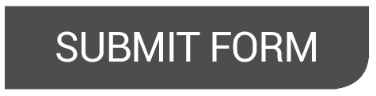 נא הגישו את כל המסמכים התומכים והראיות עבור כל ההוצאות שנגרמו כמפורט לעיל אל:נא הגישו את כל המסמכים התומכים והראיות עבור כל ההוצאות שנגרמו כמפורט לעיל אל: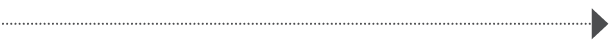 מוקד IOPC Fundsבאמצעות מ. דיזנגוף ושות' נציגי P&I בע"מחלונות הסיטי, בניין אורן, רח' פלי"ם 2
חיפה 33095טלפון 972-04-8673715+טלפקס: 8796 867 4 972+דואר אלקטרוני inc.israel@iopcfunds.orgאתר אינטרנט:  www.iopcfunds.org1תיחום האזור שנפגע, תיאור היקף הזיהום וזיהוי האזורים המזוהמים ביותר (לדוגמה באמצעות שימוש במפות או בתרשימים ימיים, הנתמכים בצילומים, סרטוני וידאו או אמצעי הקלטה אחרים).2ניתוח מעבדתי ו/או ראייה אחרת המקשרת בין זיהום הנפט לבין המכלית המעורבת באירוע (כגון ניתוח כימי של דגימות נפט, הרוח, הגאות ונתוני הזרמים הרלוונטיים, מעקב וסימון על המפה של תנועות של נפט צף).3סיכום האירועים, כולל תיאור והצדקה של העבודה שבוצעה בים, המים הסמוכים לחוף ועל החוף, בצירוף הסבר מדוע נבחרו שיטות העבודה השונות.4התאריכים בהם בוצעו העבודות, ובייחוד זיהוי עבודות בכל אחד מן האתרים.5עלויות עבודה (המספר והקטגוריות של צוותי התגובה, שם המעסיק שלהם, שעות או ימי העבודה, תעריפים עבור שעות עבודה רגילות או שעות נוספות, שיטת החישוב או הבסיס לתעריפי שכר ועלויות אחרות) ומידע רלוונטי (חשבוניות, קבלות, גיליונות עבודה ורשומות שכר, יומנים, ספרי סיפון וכו').  נא ציינו כל אחד מאזורי העבודה בהם הועסקו העובדים.6הוצאות נסיעה, לינה וכלכלה עבור צוותי התגובה.7עלויות ציוד (סוגי הציוד בהם נעשה שימוש, עלות השכירות או הרכישה, שיטת חישוב תעריפי השכירות, כמות הציוד, משך השימוש) ומידע רלוונטי (חשבוניות, חוזים, הסכמי שכירות או חכירה, גיליונות עבודה, יומנים וכו'). נא ציינו כל אחד מאזורי העבודה בהם נעשה שימוש בציוד.8עלות החלפת ציוד שניזוק באופן בלתי הפיך (סוג וגיל הציוד, הספק, עלות הרכישה המקורית ונסיבות הנזק בצירוף צילומים, סרטוני וידאו או כל אמצעי הקלטה אחר).9חומרים מתכלים (תיאור, ספק, כמות, העלות ליחידה ומקום השימוש) ופרטים רלוונטיים (הזמנות רכש, חשבוניות, קבלות וכו').10הערך שנותר בסיום השימוש בציוד ובחומרים שנרכשו באופן ספציפי לצורך טיפול באירוע הנדון.11גיל הציוד שלא נרכש באופן ספציפי לצורך טיפול באירוע הנדון, אולם נעשה בו שימוש באותו אירוע.12עלויות הובלת עובדים, ציוד, פסולת וכו' (מספר וסוגי כלי הרכב, כלי השיט או כלי הטיס בהם נעשה שימוש, מספר שעות או ימי ההפעלה, מרחק הנסיעה או נקודות ההתחלה והסיום, תעריף השכירות או עלות ההפעלה, שיטת חישוב התעריפים הנתבעים) ופרטים רלוונטיים (כרטיסים, דוחות מאזני גשר, מצהרים (manifests), יומנים וכו').13עלות האחסנה הזמנית (אם רלוונטי) והסילוק הסופי של נפט וחומרי נפט שנאספו, כולל כמויות הפסולת שטופלו, העלות ליחידה ושיטת חישוב התעריף הנתבע.שכירת כלי טיס: 
סוג כלי הטיס, היצרן, אות הקריאה, משך החכירה, עלויות החכירה (לרבות תעריף לשעת טיסה ושיטת חישוב תעריף זה), פרטי וכמות העבודה שבוצעה (לדוגמה ריסוס חומר מפזר, פיקוח אווירי, הובלת עובדים או ציוד וכו'), מספר הטיסות שבוצעו, תאריכי, שעות ואזור(י) הפעילות, תנאי מזג האוויר, נפחי החומר המפזר שרוסס (אם רלוונטי), פרטי אנשי הצוות והנוסעים (כולל תפקידיהם תחומי אחריותם במסגרת התגובה וסיבת טיסתם), רשימות שטרי מטען (אם רלוונטי), הציוד בו נעשה שימוש (לדוגמה לצורך ריסוס או פיקוח), דוחות פיקוח (לדוגמה כפי שהוגשו לחפ"ק האירוע), צריכת הדלק, עלויות הלינה והכלכלה של הצוותים, אגרות נחיתה ושדות תעופה. נא ספקו את היומנים של כל אחת מן הטיסות שבוצעו וכל הסכם שכר או חוזה call-off רלוונטיים.שכירת כלי שיט: 
שם כלי השיט, מספר הרישום, המפרט (מבנה, אורך, הספק, קיבולת, צוות), פרטי העבודה שבוצעה (לדוגמא ניקוי נפט, ריסוס חומר מפזר, הובלת פסולת וכו'), הציוד בו נעשה שימוש (לדוגמה זרועות התזה, רחפות וכו'), צריכת דלק וחומרי סיכה וכו'), משך החכירה, עלות החכירה/המטען, תעריף השכירות (ושיטת חישוב התעריף), אזור ותאריכי הפעילות (יש לעיין בתרשימים והימיים ולספק תקציר), תנאי מזג האוויר, כמויות החומרים המתכלים בהם נעשה שימוש (לדוגמה חומר מפזר, חומר סופח וכו'), פרטי עובדים ונוסעים נוספים (כולל תפקידיהם ותחומי אחריותם במסגרת התגובה והסיבה להימצאותם על כלי השיט), סוג וכמות הפסולת או המטען האחר המובלים, עלויות שחרור וניקוי, אגרות נמל. נא ספקו יומנים יומיים של כל אחת מן ההפלגות שבוצעו וכל הסכם שכר, חוזי הובלה או חוזה call-off רלוונטיים.טיפול בפסולת: 
נקודת המוצא של הפסולת שנאספה (לדוגמה שם החוף או סימון בתרשים), היעד או נקודת הפריקה של הפסולת שנאספה, שיטת ההובלה, סוג ונפח או משקל הפסולת שהובלה בכל הפלגה מנקודת איסוף הפסולת ליעד, עלויות העבודה (שעות העבודה, תעריפי השכר), הציוד בו נעשה שימוש ותעריפי השכירות (לדוגמה משאיות, דחפורים, פחים וכו'), עלויות האחסנה הזמנית (אם רלוונטי), סוג ועלויות הטיפול, הערך השיורי של הפסולת לאחר הטיפול, שיטת חישוב העלויות.הקמת מרכז לטיפול בחיות בר: 
נימוק מפורט להקמת מרכז הטיפול והסדרי המיון, מיקום המרכז לטיפול בחיות הבר, פרטי האזור בו נאספו חיות הבר שנפגעו מנפט (באמצעות שימוש במפות, תרשימים, תצלומים או סרטונים, סיכום האירועים), המתודולוגיות בהן נעשה שימוש לניקוי חיות בר שנפגעו מנפט, תאריכי העבודה שבוצעה, מספר בעלי החיים שטופלו לאחר שנפגעו מנפט, מספר בעלי החיים שנפגעו מנפט ושוחררו בהצלחה בחזרה לטבע, עלויות העבודה (שעות העבודה, תעריפי השכר), הוצאות נסיעה, לינה וכלכלה עבור עובדים, ציוד ועלויות חומריות במרכז לחיות בר, לדוגמה ציוד סניטרי, מכלאות, כלי רכב וכו'), עלויות הפעלת המרכז (חימום, חשמל, מים, תקשורת וכו'), עלות חומרים מתכלים (לדוגמה ציוד מגן אישי, מזון לבעלי חיים וכו'), הערך השיורי של הציוד וחומרי הבניין וכו' במועד סיום הפעולה, תרומות שהתקבלו מן הציבור הכללי (כולל עלויות קמפיין לגיוס כספים, הסכומים שגויסו והסבר בדבר אופן השימוש בכספים). יש לצרף העתקים מכל ההסכמים או החוזים עבור שירותים או קבלות, חשבוניות וכו'.הסרת נפט מספינות טרופות: 
נימוק מפורט לביצוע הסרת נפט מספינה טרופה, לרבות הסבירות לפליטת שאריות נפט מן הספינה (לדוגמה, כתוצאה מנזק מבני או מקורוזיה וכו') ויציבות קרקעית הים במקום הימצאותה של הספינה (לדוגמה נתונים מדעיים והנדסיים תומכים), כמות, סוג והרכב הנפט נותר על הספינה, פרטי נזק הזיהום הצפוי והנזק הסביבתי הצפוי העלולים להיגרם כתוצאה מפליטה נוספת של שאריות נפט, היקף פגיעותם של אזורים הצפויים לספוג את הפגיעה הרבה ביותר כתוצאה מפליטה נוספת לנזקי זיהום נפט מבחינה כלילת וסביבתית כאחד, הישימות הטכנית של הפעולה והסבירות להצלחתה (תוך התחשבות בראות, בזרמים, בהימצאותן של ספינות טרופות נוספות בסביבה והאם הספינה נמצאה בעומק בו הפעולות המתוכננות ניתנות לביצוע בהצלחה). פירוט מלא של עלויות פעולת הסרת הנפט, כולל העלויות של כל כלי שיט, משאבה, עובדים, ציוד צלילה, כלי רכב מופעלים מרחוק, ציוד חילוץ נוסף, תקורות וניהול וכו'. יש לפרט באופן מלא לפי סעיפים את עלויות עבודת המחקר והתכנון. יש לציין את ערכו של הנפט הנאסף, בצירוף תיאור מלא של הטיפול בו או מכירתו הלאה. יש לצרף העתקים ממסמכי מכרז וחוזים, בתוספת חשבוניות, קבלות וכו'.